Entrainement15 juinLIEU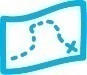 CARTENom : Parc des hautes BruyèresNom : Parc des hautes BruyèresÉchelle : 1 /3000Relevés : Mise à jour 30 Mai 2019Relevés : Mise à jour 30 Mai 2019Équidistance : 2,5mCartographe : Fréderic FischerCartographe : Fréderic FischerType de terrain : Parc urbainType de terrain : Parc urbain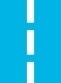 ACCÈS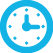 HORAIRESFléchage : NonFléchage : NonAccueil :  9H30Accueil :  9H30Distance parking-accueil : 300MDistance parking-accueil : 300MDépart :  10H00Départ :  10H00Parking recommandé Carrefour Villejuif Parking recommandé Carrefour Villejuif Avenue de la République, 94800 VillejuifAvenue de la République, 94800 Villejuif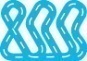 CIRCUITSNombre de circuits  :  1 adultes,  1 débutants, 1 jeunesNombre de circuits  :  1 adultes,  1 débutants, 1 jeunesObjectif anticipationObjectif anticipation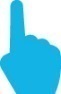 SERVICESSERVICESToilettes, abri, points d’eau sur la courseToilettes, abri, points d’eau sur la courseToilettes, abri, points d’eau sur la courseToilettes, abri, points d’eau sur la course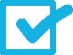 INSCRIPTIONSINSCRIPTIONSDoodle sur site AS IGNDoodle sur site AS IGNDoodle sur site AS IGN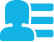 CONTACTFrédéric FischerTel 06 78 82 54 12Frédéric FischerTel 06 78 82 54 12